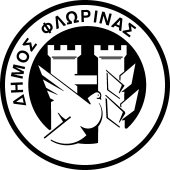 Ψ Η Φ Ι Σ Μ Ατου Δημοτικού Συμβουλίου ΦλώριναςΚατά την έκτακτη συνεδρίαση του Δημοτικού Συμβουλίου Φλώρινας που πραγματοποιήθηκε  σήμερα Τετάρτη 10/01/2018 και ώρα 14.00 μ.μ, ο Πρόεδρος αναφερόμενος στο θέμα της ονομασίας του κράτους των Σκοπίων, ο Δήμαρχος Φλώρινας, κ. Ιωάννης Βοσκόπουλος και τα μέλη του Δημοτικού Συμβουλίου Φλώρινας, ΑΠΟΦΑΣΙΣΑΝ ΚΑΤΑ ΠΛΕΙΟΨΗΦΙΑΤην έκδοση του παρακάτω ψηφίσματος:Πιστεύουμε και στηρίζουμε το δικαίωμα του κράτους των Σκοπίων να εισέλθει στους διεθνείς οργανισμούς της Ευρωπαϊκής Ένωσης και του ΝΑΤΟ.Όμως θέλουμε να καταστήσουμε σαφές ότι δεν πρέπει να υπάρξει υποχώρηση από την παλιά εθνική θέση που καθιστά απαγορευτική τη χρήση του ονόματος ΜΑΚΕΔΟΝΙΑ από τα ΣκόπιαΟ Πρόεδρος του Δημοτικού Συμβουλίου ΦλώριναςΠέτρος Σερίδης